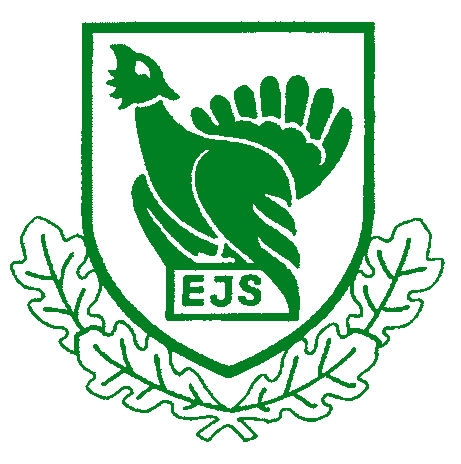 Eesti Jahimeeste Selts Juhatuse koosoleku protokollKuristiku 7, Tallinn 22.06.2016. nr. 6-2016Koosoleku algus: kell 13.00 ja lõpp 16.05Juhatas:               Margus PuustProtokollis:         Lea TruskaOsalesid juhatuse liikmed (15) allkirja leht lisatud: Oliver Leif, Mati Kivistik, Toomas Kõuhkna, Margus Puust, Jaanus Põldmaa, Karel Rüütli, Aarne Taal, Tiit Tammsaar, Mati Tang, Jaak Volmer, Rein Rosenberg, Priit Vahtramäe, Raivo Aeg, Arvi Luuk, Kalle PallingPuudusid juhatuse liikmed (4): Aigar Kallas, Priit Piilmann, Raul Vahter , Roland Pullerits.Lisaks osalesid: EJS tegevjuht Tõnis Korts, asetäitja Andres Lillemäe, Andres Onemar KeA peadirektor.Päevakorra kinnitamine . Koosoleku juhataja Margus Puust teeb ettepaneku kinnitada varem väljasaadetud päevakord.Kõik osalejad on poolt.Otsus: Kinnitada alljärgnev päevakord:1. Päevakorra kinnitamine.2. Liikmeks astumise avalduse läbivaatamine. (Lääne-Lahemaa Jahiselts).3. Ulukiloenduste korraldamine. (Jaanus Põldmaa, Priit Vahtramäe).4. 2016. I poolaasta eelarve täitmise ülevaade.5. SAKist tuleneva meetme avamise ettepaneku arutelu. (Margus Puust)6. LK seaduse muudatused.7. KeA peadirektori määruse rakendamine.8. Muu.8.1. kokkutuleku meelelahutusprogrammist (Jaak Volmer)8.2. jahirahu 2016 väljakuulutamine.9. Järgmise juhatuse koosoleku aja määramine.Liikmeks astumise avalduse läbivaatamine.EJS liikmeks astumise avalduse oli esitanud Lääne-Lahemaa JS, kelle esindaja Marti Hääl oli koosolekul oma organisatsiooni tutvustamas. Lääne-Lahemaa JS on loodud koos uue  jahipiirkonna moodustamisega 2013. a. Liikmed on hetkel 25, enamik neist kohalikud staažikad jahimehed. Jahipiirkond on suur – 27 800 ha, sh suured rabad. Tegelikke jahimaid 10 000 ha juures, piirideks poolsaared, meri, jõed. Ulukite küttimise mahud on eelmistel jahihooaegadel 30–40 põtra, see maht on kasvanud. Metssigu kütiti 30–40 tk. Hetkel on sea- jaht lõpetatud, sest 1,5 siga ha piir on saavutatud.Juhatuse liikmed esitavad küsimusi.Juhatuse liikmed teevad ettepaneku Lääne-Lahemaa Jahiselts EJS liikmeks vastu võtta.Hääletati: kõik osalejad poolt, vastu ja erapooletuid ei ole.Otsus: Võtta Lääne-Lahemaa JS vastu EJS liikmeks.Ulukiloenduste korraldamineKoosoleku juhataja selgitab, et kevadisel volinike koosolekul seati eesmärk hakata igamehe jahinduselt üle minema teadus- ja teadmispõhisele jahindusele ning jahinduse ressursi sihipärasemale kasutamisele. Korraldatud, ühistel alustel läbiviidud ja usaldusväärne ulukiloendus on selle aluseks.Juhatuse liige Jaanus Põldmaa ütleb, et  peame üle minema teadusepõhisele jahindusele. Praegu tehakse eriti oponentide – maaomanike – poolt etteheited, et puuduvad täpsed loendusandmed, millele järgneb jahindusnõukogudes küsimus küttimise mahtudest. Ta teeb ettepaneku kuulutada järgmine aasta „Loenda ulukit!“ aastaks.Priit Vahtramäe esitleb põhjaliku ettekande ulukiloendusest võttes aluseks oma jahipiirkonna kogemuse. Praegune suurim taksitus on ühtsete ulukiloenduse meetodite kasutamine.  Ettekandja hinnangul on raske ette kujutada, kuidas arvestada küttimismahte teadmata ulukite arvu, küttimine ja hinnangute andmine analüüsita on jahinduse eilne päev.Kuni 2013. aastani andis küttimismahud jahimeestele Keskkonnaamet, uue seadusega on kõik antud jahimeeste otsustada.Priit Vahtramäe hinnangul on loendusandmed põdra puhul praegu kuni 50% valed, tohiks olla 10%. Ta küsib, kas ennustada edasi või minna edasi absoluutsete loendusandmetega. Metskitse ja -sea puhul võiks viga olla 15%.  Praegu on loendusvead kordades.Jahimeestel puudub loendusalane kvalifikatsioon, oluline osa on suhtumine ja tahe.Metssea kohta tulevad väga täpsed andmed hooldusalalt. Loendus toimub vaatluse ja jälgede põhjal. Praegu viiakse loendust läbi septembris-novembris. Lisasöötmine on metssigade loenduse korraldamisel oluline.Põdra kohta on loendus täpne kuni optimaalse asustustiheduseni, tiheduse suurenedes viga suureneb. Põdra kohta tuleks teha vaatlusi märtsis. Populatsiooni suurenemine on tihedalt  seotud söödabaasidega. Oluline populatsiooni arengus on jahimeeste kokkulepped küttimisel. Metskitse tuleks loendada söötmiskohtade juures, siin tekib vastuolu lisasöötmise keelamise puhul.Ettekandja tutvustab oma vaatluse ja loenduse kogemusi rajakaamerate abil. P. Vahtramäe kasutab kolme rajakaamerat, mida hoiab 2 nädalat ühes kohas. Jahipiirkonna suuruseks arvestab “5 aju“. Ettekandja tutvustab enda põdra loenduse ja küttimise andmeid aastatest 1992–2016.Juhatuse liikmed küsivad, kas ulukiloendusel ei võiks kasutada EMÜ üliõpilaste magistri- ja lõputöid. Ettekandja vastab, et usaldab kaameraid rohkem ning õpilasi kaasanud ei ole.Tõstatatakse küsimus kaitsealadel ulukiloendusest. Tänu praegusele jahimeeste „loendusele“ on tagatud senini populatsioonide säilimine. Praegu on tähtis, et ei tekiks kahjustusi.Jaanus Põldmaa arvab, et jahimehed peavad ulukeid täpsemalt loendama ning andmeid mitte varjama.Otsus: Võtta Priit Vahtramäe ettekanne teadmiseks. Järgmise juhatuse koosoleku päevakorda lisada 2017. teema-aasta nimetamine.2016. I poolaasta eelarve täitmise ülevaade.EJS tegevjuht Tõnis Korts tutvustab EJS I poolaasta eelarvet, mis hinnanguliselt on läinud plaanipäraselt.Juhatuse liikmed küsisid lühikokkuvõtet jahimeeste kokkutuleku majandusliku tulemuse kohta. Tegevjuht tegi lühikokkuvõtte ja vastas, et võrreldes eelmise aastaga oli tulemus positiivne ja kõik kulud said kaetud. Tegevjuht tõstab eriti esile Võrumaa JS meeskonna tegevust ning annab edasi osalejate kiituse hea platsi ja tubli meeskonna töö kohta.Otsus: Võtta I poolasta eelarve täitmine teadmiseks.SAKist tuleneva meetme avamise ettepaneku arutelu.EJS president Margus Puust tutvustab, et 16.–19. augustil Eestis viibinud ELi SAKi missioon tegi palju tähelepanekuid bioohutuse teemal. Komisjon kohtus ka jahimeeste esindajatega ning andis soovitusi edasiseks tegutsemiseks. Komisjon märkis, et kui jätkate samal viisil ning bioohutust ei jälgi, elate SAKiga veel kaua. Komisjon külastas ka Lääne-Virumaa ühte jahiseltsi.EL SAKi komisjoni raporti kokkuvõte tegi ettepaneku, et sigu metsast transportida ei tohi. Igal jahipiirkonnal peaks olema koht ulukite esmatöötlemiseks ja hoidmiseks, mida vajadusel töödelda desovahenditega ja kus on kütitud siga võimalik külmas hoida, et oodata labori vastust.Hetkel puudub Eestis meede, mis rahastaks esmase jahisaaduste töötlemise koha ehitamist.  EJS juhatus kavatseb sellise ettepaneku Maaelu- ja Keskkonnaministeeriumile teha.Otsus: Teha ettepanek Maaelu- ja Keskkonnaministeeriumile biotehnilise valmisoleku tagamiseks avada meede jahisaaduste esmatöötlemis punktide ja hoiukohtade rajamiseks.Looduskaitseseaduse muudatused.EJS tegevjuht Tõnis Korts tutvustab EJS saabunud kirja Keskkonnaministeeriumilt, kus palutakse EJS juhatuse arvamust loodukaitse seaduse muutmisest, mille alusel on plaanis tära keelata jahiulukite pidamine tehistingimustes. Põhjuseks tuuakse loomade vaba liikumist ja ohtu risustada loodusliku genofondi aiast väljapääsenud isendite arvelt.Andres Lillemäe lisab, et terves Euroopas on ulukiaiad, mis päeva lõpuks võivad jääda ainsaks puhataks genofondi baasiks. Ükski riik meie lähedal ei ole keelustanud ulukiaedu.Kaarel Roht ütleb, et mitteametlikel andmetel on meil looduses praegu täielik alamliikide segu. Meil pole olemas Eesti genofondi, mida risustada. Seda väita on absurdne, kui pole mida kaitsta. Sellise ettepaneku tegemisel võiks võrrelda nt metsaseadust ja istikute toomist. Seadus võiks ulukiaedade pidamist korrastada või piirata.Tiit Tammsaar lisab, et Rail Baltic teeb Eestis ise juba kaks hiigel-ulukiaeda. Sellise keelamisega ei saa nõustuda, see vähendab ka maaelu ja -turismi võimalusi.Margus Puust teeb ettepaneku, et KKM must-valgele lahendusele peaks vastama probleeme nägeva ja kompromiss-ettepanekutega. Samuti teha ettepanek ümarlaudade korraldamiseks.Otsus: Saata KeM-ile kiri kooskõlastatuna juhatuse liikmetega vastavalt eelpool esitatud juhatuse ettepanekutele.7. KeA peadirektori määruse rakendamine.KeA peadirektor Andres Onemar: KeA peadirektor on 31. augustil välja andnud käskkirja metssigade küttimise korraldamise kohta. Käskkirja väljaandmine on seotud Euroopa Komisjon tungiva soovitusega meetmete rakendamiseks SAKiga võitlemisel. KeA metssigade lisasöötmist ei aktsepteeri, sest see soodustab sigade arvukuse tõusu. Peibutussöötmine jääb, lubatuks, see lihtsustab küttimist. Küsimusi on tekitanud lisasöötmisel söödakohtade sööda kogus ja kohtade arv. Andres Onemar arvab, et KKI tuleks lähtuda eesmärgist. Tõlgenduse osas on KKI peadirektoril kokkulepe, et Aimar Rakko KeA ja Uno Luht KKI ühtlustavad oma seisukohad, ning nende ühine arvamus on ainus arvestatav tõlgendus. Sellekohased küsimused tuleb edaspidi esitada neile.Aarne Taal esitab küsimuse looduskaitsealadel metsseajahi korraldamise kohta: Läänemaal on 32% jahialadest looduskaitse all, kus ei saa piiranguteta seajahti pidada. Veebruaris keelatakse jaht metsise kaitse alal. Andres Onemar ütleb, et eeskirjad vaadatakse üle, praegu kehtiv jahiseadus lubab jahti pidada kõikidel kaitsealadel, v.a kui jahipidamine segab kaitse all olevat objekti. Praegu tuleb leida kompromiss, sest eeskirjad muudetakse nelja aasta jooksul. Juhatuse liikmed arutavad, et peadirektori käskkiri seab palju piiranguid lisasöötmise kohapealt. EL komisjoni dokument, mille alusel käskkiri on tehtud, on soovituslik ja meie ametkonnad võiks arvestada rohkem kohalikke olusid ja võimalusi metsigade tulemuslikuma küttimise nimel. Peibutussöötmine on eesmärgistatud tegevus sigade edukaks küttimiseks. Peibutussööda eesmärk on metssigade küttimine. Kriitikat tekitab metssigade küttimise vanuseline ja sooline ettekirjutamine, mida katkupiirkondades alati ei ole võimalik täita. Andres Onemar nõustub, et jahipidamine võiks olla tõepoolest jahimehele lihtsam, kuid meetmete rahastamise nimel on oluline EL komisjoni nõuandeid arvestada. Sigade arvukuse, soolise ja vanuselise struktuuri kohta võetakse aluseks KAURI ettepanekud. KeA peadirektor ütleb veel, et jahimehed on oma ülesannet metssigade küttimisel hästi täitnud ning jahipiirkonna kasutuslubade äravõtmist ei ole kaalutud.Otsus: Juhatus võtab saadud info teadmiseks.8. Muu.8.1 kokkutuleku meelelahutusprogrammistJaak Volmer kirjeldab kokkutulekutel esinevate teatud staaride ansamblite kommet hilineda ja lasta publikul ennast oodata. Eriti toob välja eelmisel kokkutulekul juhtunud K.-E.Taukari esinemise alguse nihkumist mitme tunni võrra hilisemaks, mis tõi kaasa paljude noorte fännide pettumuse. Ta teeb ettepaneku, et tegevjuht peaks lepingus ette nägema võimaluse määrata esineja lavale mineku märgatava hilinemise puhul leppetrahv.Otsus: Tegevjuhil jälgida, et järgmises esinejaga tehtud lepingus oleks võimalus hilinemist trahvida.8.2 jahirahu 2016 väljakuulutamine.Margus Puust  teeb ettepaneku korraldada järgmine jahirahu väljakuulutamine Läänemaal Haapsalus.Otsus: 2016. a jahirahu korraldatakse Haapsalus.8.3. Ökodukt.Tiit Tammsaar tõstatab küsimuse Rail Balticu trassil kavandatavate ulukiteedele või trassi alt kulgevate käikude kohta.Otsus: Paluda Rail Balticu spetsialist võimalusel juhatuse koosolekule ning paluda tal kavandatavat tutvustada.9. Järgmise juhatuse koosoleku aja määramineJärgmine juhatuse koosolek toimub 27. oktoober kell 13.00.Koosoleku juhataja                                                     Protokollija